AJALOOTUND ARVUTIKLASSIS teisipäeval, 21. aprillilTöö käik:	1) Vormista vastused Wordi dokumendina, säti tekst (ja pildid) ökonoomselt st maksimaalselt ühele lehele, 					kirjuta dokumendi peale nimi (10c_EesnimiPerenimi).2) Salvesta dokument enda jaoks, tänast tunnitööd mulle esitama ei pea. Tuleme arvutiklassi lähiajal uuesti, siis tuleb kahe tunni töö korraga esitada.Töö artikliga.Loe läbi Eesti Päevalehes ilmunud artikkel Egiptus nõuab maailmalt röövitud aardeid tagasi (EPL, 12.11.2009).http://epl.delfi.ee/news/valismaa/egiptus-nouab-maailmalt-roovitud-aardeid-tagasi?id=51182293 Kujutle, et oled saanud endale suveks toreda töökoha – koostad ajalehtede kultuuriartiklitest hommikuse raadiosaate jaoks lühiülevaateid. Koosta eelpool nimetatud artiklist ca 100-sõnaline kokkuvõte, mis hõlmaks tabavalt kogu artiklit.Nofretete kuju asub praegu Berliinis. Too välja veenev argument selle poolt, miks ta peaks ka edaspidi seal olema ning selle vastu ehk miks see tuleks Egiptusele tagastada. Tugine eelpool nimetatud artiklile või otsi lisa internetist, tõmba julgesti paralleele ka teiste näidetega.Vana-Egiptuse kultuuripärand kirjanduses jutustus Sinuhest.Vana-Egiptuse ainesega tutvumiseks on üks põnevamatest juttudes jutustus Sinuhest, mille põhjal tuntud soome kirjanik Mika Waltari on kirjutanud ka ajaloolise romaani (see on tõlgitud ka eesti keelde, tõlkija Piret Saluri on selle eest saanud mitmeid tunnustusi). Pane lühidalt kirja jutustuse sisu.Tutuvu lühiülevaatega Vana-Egiptuse kirjandusest (http://et.wikipedia.org/wiki/Egiptuse_kirjandus), siis on lihtsam mõista, kuhu Sinuhe lugu egiptuse kirjanduses paigutub. Arvestades jutustuse sisu ja uurides erinevates keeltes ilmunud raamatu kaante pilte, too välja Sinu arvates kõige õnnestunum. Selgita. Töö vana tekstiga.Egiptuse temaatika on jutuainest pakkunud Eesti lehtedes juba sada aastat tagasi. Ava Eesti ajalehtede digiteeritud lehekülg (http://dea.digar.ee/cgi-bin/dea) ning sisesta soovituslikult sõna „muumia“. Uuri esmalt artiklite pealkirju, ära lase vasakus tulbas olevas tekstis nö kirjavigadest end eksitada, sest arvuti ei pruugi kõiki tähti/sõnu suuta tuvastada. Püüa leida võimalikult varane teade Tutanhamoni hauakambri avastamise kohta.Missugune tekst võiks olla praeguses ajalooõpikus põneva tekstinäitena Vana-Egiptuse peatüki juures? Vali enda jaoks üks Vana-Egiptusega seotud tekst, mis oleks ilmunud enne 1940. aastat. Selgita oma valikut. Praktilised ülesanded.Kujutle, et oled Egiptuse turul ja tahad kaasa osta suveniire, oled otsustanud, et tood kaasa kruusid, millel on kujutatud egiptuse jumalaid, sest nad esindavad sümboolselt oma kindlat valdkonda. Tutvu egiptuse mütoloogiaga (kirjelduste ja piltidega) ning vali välja sobiv suveniir oma heale sõbrale. Põhjenda veenvalt, miks just selle jumalaga seotud kruusi kasuks otsustasid või miks teiste jumalate piltide ees eelistasid. Lisa ka pilt „disainitud kruusist“. Missugust egiptuse mütoloogiaga seotud nime või mõistet soovitaksid reisibüroole, mis on võtnud sihiks vahendada soodsaid ja põnevaid reise Tartu kooliõpilastele Egiptusesse puhkama minekuks? Selgita nime valikut.Ajalooklassis istub B07 klassi maskott Thot (Toth). Natukene taustainfot uurides - kuidas tundub, on see nutikas valik olnud? Selgita oma vastust. Kelle võiks võta teie klassi maskotiks? Selgita. (Aluseks võid võtta jumala välimuse või kirjelduse.)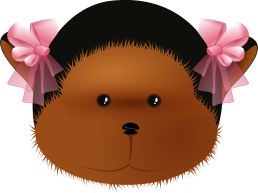  HTG-B7Oletame, et peaksid koostama referaadi Vana-Egiptusest. Teema valimiseks on Sul esmalt vaja saada ettekujutust, kas ja missuguseid raamatuid eesti keeles üldse olemas on. Kasuta raamatupoe kodulehekülge või raamatukogu otsingumootorit ja too lehele välja viie raamatu nimed koos autori ja ilmumisaastaga, mis Sulle huvi pakuvad. (Soovitus: proovi otsida ka konkreetsemate isikunimede või kohanimede kaudu).Vaaraode nimed tekstis ümbritseti ovaaliga, kokku nimetati seda kartušiks. Püüa kirjutada oma nimi kartušina. Abiks võiks olla näiteks: http://www.guardians.net/egypt/ 